Об утверждении Положение о порядке осуществления муниципального жилищного контроля и Административного регламента по исполнению муниципальной функции по осуществлению муниципального жилищного контроля на территории МО «п.Кысыл-Сыр»В соответствии со статьей 20 Жилищного кодекса Российской Федерации, Федеральным законом от 26 декабря 2008 года N 294-ФЗ "О защите прав юридических лиц и индивидуальных предпринимателей при осуществлении государственного контроля (надзора) и муниципального контроля", Федеральным законом от 6 октября 2003 года N 131-ФЗ "Об общих принципах организации местного самоуправления в Российской Федерации", Законом Республики Саха (Якутия) от 19 апреля 2013 года ЗN 1272-IV "О муниципальном жилищном контроле в Республике Саха (Якутия)", Уставом МО «п.Кысыл-Сыр», в целях реализации исполнения муниципальной функции по муниципальному жилищному контролю:1. Утвердить Положение о порядке осуществления муниципального жилищного контроля на территории МО «посёлок Кысыл-Сыр» согласно приложения №1 к настоящему постановлению.2. Утвердить Административный регламент по исполнению муниципальной функции по осуществлению муниципального жилищного контроля на территории МО «п.Кысыл-Сыр» согласно приложения №2 к настоящему постановлению.3. Специалисту администрации МО «посёлок Кысыл-Сыр» (О.В.Пархоменко) обеспечить опубликование настоящего постановления и размещение его на официальном сайте администрации МО «посёлок Кысыл-Сыр».4. Настоящее постановление вступает в силу с момента его официального опубликования.5. Контроль над исполнением настоящего постановления возложить на заместителя главы МО «посёлок Кысыл-Сыр» Гвызина Ю.С.Положение о порядке осуществления муниципального жилищного контроля на территории МО «посёлок Кысыл-Сыр»1. Общие положения1.1. Настоящее Положение о порядке осуществления муниципального жилищного контроля (далее – Положение) разработано в соответствии с Федеральным законом от 06.10.2003 № 131-ФЗ «Об общих принципах организации местного самоуправления в Российской Федерации», Федеральным законом от 25.06.2012 № 93-ФЗ «О внесении изменений в отдельные законодательные акты Российской Федерации по вопросам государственного контроля (надзора) и муниципального контроля», Федеральным законом от 26.12.2008 № 294-ФЗ «О защите прав юридических лиц и индивидуальных предпринимателей при осуществлении государственного контроля (надзора) и муниципального контроля» (далее – Федеральный закон №294-ФЗ), Жилищным кодексом Российской Федерации, иными нормативными правовыми актами Российской Федерации, Уставом муниципального образования МО «п. Кысыл-Сыр», и устанавливает порядок осуществления муниципального жилищного контроля на территории муниципального образования  МО «п. Кысыл-Сыр» органом муниципального жилищного контроля.1.2. Положение определяет цели, задачи и принципы осуществления муниципального жилищного контроля, полномочия должностных лиц органа муниципального жилищного контроля, устанавливает их права, обязанности и ответственность при осуществлении муниципального жилищного контроля, порядок проведения проверок и оформления результатов проверок, порядок передачи материалов проверок, связанных с нарушениями обязательных требований. 1.3. В рамках муниципального жилищного контроля в соответствии с настоящим Положением уполномоченный орган местного самоуправления муниципального образования осуществляет деятельность по организации и проведению на территории муниципального образования проверок соблюдения юридическими лицами, индивидуальными предпринимателями, гражданами обязательных требований, установленных в отношении жилищного фонда МО «п. Кысыл-Сыр» федеральными законами и законами РС(Я) в области жилищных отношений, а также муниципальными правовыми актами МО «п. Кысыл-Сыр». 1.4. Органом, уполномоченным на осуществлении муниципального жилищного контроля на территории муниципального образования, является – жилищная комиссия МО «п. Кысыл-Сыр» (далее - орган муниципального жилищного контроля «муниципального образования»).1.5. При организации и осуществлении муниципального жилищного контроля орган муниципального жилищного контроля МО «п. Кысыл-Сыр» взаимодействуют с органом регионального государственного жилищного надзора, в порядке, установленном законом РС(Я) от 19 апреля 2013 года 1192-З N 1271-IV.Статья 2. Цели и задачи муниципального жилищного контроля2.1. Основными целями муниципального жилищного контроля является выявление и пресечение нарушений обязательных требований, установленных в отношении муниципального жилищного фонда федеральными законами и законами субъектов Российской Федерации в области жилищных отношений, а также муниципальными правовыми актами.2.2. Основными задачами муниципального жилищного контроля является  проверка соблюдения юридическими лицами, индивидуальными предпринимателями и гражданами обязательных требований, установленных в отношении муниципального жилищного фонда федеральными законами и законами субъектов Российской Федерации в области жилищных отношений, а также муниципальными правовыми актами.3. Принципы осуществления муниципального жилищного контроля3.1. Основными принципами осуществления муниципального жилищного контроля являются:1)презумпция добросовестности юридических лиц, индивидуальных предпринимателей;2)соблюдение прав и законных интересов физических и юридических лиц при осуществлении муниципального жилищного контроля; 3)возможность обжалования действий (бездействия) лиц, уполномоченных на осуществление муниципального жилищного контроля,  нарушающих, ограничивающих права и свободы граждан, юридических лиц;4)открытость и доступность для юридических лиц, индивидуальных предпринимателей, граждан нормативных правовых актов Российской Федерации, муниципальных правовых актов, соблюдение которых проверяется при осуществлении муниципального жилищного контроля, а также информации об организации и осуществлении муниципального жилищного контроля, о правах и об обязанностях органа муниципального жилищного контроля «муниципального образования», их должностных лиц, за исключением информации, свободное распространение которой запрещено или ограничено в соответствии с законодательством Российской Федерации;5)проведение проверок в соответствии с полномочиями органа муниципального жилищного контроля «муниципального образования», их должностных лиц;6)недопустимость проводимых в отношении одного юридического лица или одного индивидуального предпринимателя несколькими органами, уполномоченными на осуществление жилищного контроля (надзора), проверок исполнения одних и тех же обязательных требований и требований, установленных муниципальными правовыми актами;7)ответственность органа муниципального жилищного контроля МО «п. Кысыл-Сыр», его должностных лиц за нарушение законодательства Российской Федерации при осуществлении муниципального жилищного контроля;8)недопустимость взимания органом муниципального жилищного контроля «муниципального образования» с юридических лиц, индивидуальных предпринимателей платы за проведение мероприятий по жилищному контролю;9)финансирование за счет средств бюджета муниципального образования проводимых органом муниципального жилищного контроля «муниципального образования» проверок, в том числе мероприятий по жилищному контролю.4.  Лица, осуществляющие муниципальный жилищный  контрольМуниципальный жилищный  контроль осуществляют должностные лица органа муниципального жилищного контроля «муниципального образования», которые являются муниципальными жилищными инспекторами.4.2. В своей деятельности муниципальные жилищные инспекторы руководствуются Конституцией Российской Федерации, нормативными правовыми актами Российской Федерации и РС(Я), настоящим Положением и иными нормативными правовыми актами муниципального образования МО «п. Кысыл-Сыр», регулирующими жилищные правоотношения.Муниципальные жилищные инспекторы осуществляют свою деятельность во взаимодействии с должностными лицами органа регионального государственного жилищного надзора РС(Я).5. Права муниципальных жилищных инспекторов5.1. Муниципальные жилищные инспекторы в порядке, установленном законодательством Российской Федерации, имеют право:1) запрашивать и получать на основании мотивированных письменных запросов от органов государственной власти, органов местного самоуправления, юридических лиц, индивидуальных предпринимателей и граждан информацию и документы, необходимые для проверки соблюдения обязательных требований;2) беспрепятственно по предъявлении служебного удостоверения и копии распоряжения руководителя органа муниципального жилищного контроля, заместителя руководителя о назначении проверки посещать территории и расположенные на них многоквартирные дома, помещения общего пользования многоквартирных домов, а с согласия собственников жилые помещения в многоквартирных домах и проводить их обследования, а также исследования, испытания, расследования, экспертизы и другие мероприятия по муниципальному жилищному контролю, проверять соответствие устава товарищества собственников жилья, внесенных в устав изменений требованиям законодательства Российской Федерации, а по заявлениям собственников помещений в многоквартирном доме проверять правомерность принятия общим собранием собственников помещений в многоквартирном доме решения о создании товарищества собственников жилья, соответствие устава товарищества собственников жилья, внесенных в устав изменений требованиям законодательства Российской Федерации, правомерность избрания общим собранием членов товарищества собственников жилья председателя правления товарищества и других членов правления товарищества, правомерность принятия собственниками помещений в многоквартирном доме на общем собрании таких собственников решения о выборе юридического лица независимо от организационно-правовой формы или индивидуального предпринимателя, осуществляющих деятельность по управлению многоквартирным домом (далее - управляющая организация), в целях заключения с управляющей организацией договора управления многоквартирным домом, правомерность утверждения условий этого договора и его заключения;3) выдавать предписания о прекращении нарушений обязательных требований, об устранении выявленных нарушений, о проведении мероприятий по обеспечению соблюдения обязательных требований, в том числе об устранении в шестимесячный срок со дня направления такого предписания несоответствия устава товарищества собственников жилья, внесенных в устав изменений обязательным требованиям;4) направлять в уполномоченные органы материалы, связанные с нарушениями обязательных требований, для решения вопросов о возбуждении административных и уголовных дел по признакам преступлений.6. Обязанности муниципальных жилищных инспекторов6.1. Муниципальные жилищные инспекторы при проведении проверки обязаны:1) своевременно и в полной мере исполнять предоставленные в соответствии с законодательством Российской Федерации полномочия по предупреждению, выявлению и пресечению нарушений обязательных требований и требований, установленных муниципальными правовыми актами муниципального образования;2) соблюдать законодательство Российской Федерации, права и законные интересы юридического лица, индивидуального предпринимателя, проверка которых проводится;3) проводить проверку на основании распоряжения руководителя органа муниципального жилищного контроля МО «п. Кысыл-Сыр»;4) проводить проверку только во время исполнения служебных обязанностей, при предъявлении служебных удостоверений, копии распоряжения руководителя органа муниципального жилищного контроля МО «п. Кысыл-Сыр»;5) не препятствовать руководителю, иному должностному лицу или уполномоченному представителю юридического лица, индивидуальному предпринимателю, его уполномоченному представителю присутствовать при проведении проверки и давать разъяснения по вопросам, относящимся к предмету проверки;6) предоставлять руководителю, иному должностному лицу или уполномоченному представителю юридического лица, индивидуальному предпринимателю, его уполномоченному представителю, присутствующим при проведении проверки, информацию и документы, относящиеся к предмету проверки;7) знакомить руководителя, иного должностного лица или уполномоченного представителя юридического лица, индивидуального предпринимателя, его уполномоченного представителя с результатами проверки;8) учитывать при определении мер, принимаемых по фактам выявленных нарушений, соответствие указанных мер тяжести нарушений, их потенциальной опасности для жизни, здоровья людей, для животных, растений, окружающей среды, для возникновения чрезвычайных ситуаций природного и техногенного характера, а также не допускать необоснованное ограничение прав и законных интересов граждан, в том числе индивидуальных предпринимателей, юридических лиц;9) доказывать обоснованность своих действий при их обжаловании юридическими лицами, индивидуальными предпринимателями в порядке, установленном законодательством Российской Федерации;10)соблюдать сроки проведения проверки, установленные действующим законодательством Российской Федерации;11) не требовать от юридического лица, индивидуального предпринимателя документы и иные сведения, представление которых не предусмотрено действующим законодательством Российской Федерации;12) перед началом проведения проверки по просьбе руководителя, иного должностного лица или уполномоченного представителя юридического лица, индивидуального предпринимателя, его уполномоченного представителя ознакомить их с положениями административного регламента, в соответствии с которым проводится проверка;13) осуществлять запись о проведенной проверке в журнале учета проверок.7. Организация и проведение мероприятий муниципального жилищного контроля7.1. Муниципальный жилищный контроль осуществляется путем проведения плановых и внеплановых проверок. 7.2. При проведении плановых и внеплановых проверок определяется соблюдение проверяемыми лицами  обязательных требований:1) к использованию и сохранности жилищного фонда и придомовых территорий;2) надлежащему техническому содержанию жилищного фонда и его инженерного оборудования, своевременному выполнению работ по его содержанию и ремонту;3) надлежащему санитарному содержанию жилищного фонда.4) к созданию и деятельности юридических лиц, индивидуальных предпринимателей, осуществляющих управление многоквартирными домами, оказывающих услуги и (или) выполняющих работы по содержанию и ремонту общего имущества в многоквартирных домах, предоставлению коммунальных услуг собственникам и пользователям помещений в многоквартирных домах и жилых домах, требований энергетической эффективности и оснащенности помещений многоквартирных домов и жилых домов приборами учета используемых энергетических ресурсов7.3. Виды проверок, проводимых в рамках осуществления муниципального жилищного надзора:1) плановая – осуществляется  по основаниям и в порядке, установленным частью 4.1 статьи 20 Жилищного кодекса Российской Федерации, статьей 9 Федерального закона № 294-ФЗ;2) внеплановая - осуществляется  по основаниям и в порядке, установленным частью 4.2 статьи 20 Жилищного кодекса Российской Федерации, статьей 10 Федерального закона № 294-ФЗ.Плановая и внеплановая проверки проводятся в форме документарной проверки в порядке, установленном соответственно статьями 11 и 12 Федерального закона № 294-ФЗ.7.4. Обращения и заявления, не позволяющие установить лицо, обратившееся в орган муниципального жилищного контроля, а также обращения и заявления, не содержащие сведений о фактах, указанных в части 4.2 статьи 20 Жилищного кодекса Российской Федерации, части 2 статьи 10 Федерального закона № 294-ФЗ, не могут служить основанием для проведения внеплановой проверки.8. Порядок оформления результатов мероприятий по контролю8.1. По результатам проверки должностными лицами органа муниципального жилищного контроля МО «п. Кысыл-Сыр» проводящими проверку, составляется акт в соответствии со статьей 16 Федерального закона № 294-ФЗ. 8.2. К акту проверки прилагаются протоколы или заключения проведенных исследований, испытаний и экспертиз, в случае если такие исследования, испытания, экспертизы проводились, объяснения работников юридического лица, работников индивидуального предпринимателя, на которых возлагается ответственность за нарушение обязательных требований или требований, установленных муниципальными правовыми актами, предписания об устранении выявленных нарушений и иные связанные с результатами проверки документы или их копии.8.3. Акт проверки оформляется непосредственно после ее завершения в двух экземплярах, один из которых с копиями приложений вручается руководителю, иному должностному лицу или уполномоченному представителю юридического лица, индивидуальному предпринимателю, его уполномоченному представителю под расписку об ознакомлении либо об отказе в ознакомлении с актом проверки. В случае отсутствия руководителя, иного должностного лица или уполномоченного представителя юридического лица, индивидуального предпринимателя, его уполномоченного представителя, а также в случае отказа проверяемого лица дать расписку об ознакомлении либо об отказе в ознакомлении с актом проверки акт направляется заказным почтовым отправлением с уведомлением о вручении, которое приобщается к экземпляру акта проверки, хранящемуся в деле органа муниципального жилищного контроля «муниципального образования».8.4. В случае, если для проведения внеплановой  проверки требуется согласование ее проведения с прокуратурой муниципального образования, копия акта проверки направляется в прокуратуру муниципального образования в течение пяти рабочих дней со дня составления акта проверки.8.5. При выявлении органом муниципального жилищного контроля по результатам проведения проверки фактов нарушения юридическим лицом, индивидуальным предпринимателем или гражданином обязательных требований, установленных статьей 20 Жилищного кодекса Российской Федерации, в случае если рассмотрение вопроса о привлечении указанных лиц к предусмотренной законодательством Российской Федерации ответственности за указанные нарушения или принятие иных мер, предусмотренных законодательством Российской Федерации, не относится к его компетенции, орган муниципального жилищного контроля направляет материалы проверки в орган регионального государственного жилищного надзора в течение трех рабочих дней со дня составления акта проверки;8.6. В случае, если указанные нарушения содержат признаки уголовных преступлений, должностные лица органа муниципального жилищного контроля направляют в уполномоченные органы материалы, связанные с нарушениями обязательных требований, для решения вопросов о возбуждении уголовных дел по признакам преступлений. 8.7. Юридические лица, индивидуальные предприниматели обязаны вести журнал учета проверок по типовой форме, установленной федеральным органом исполнительной власти, уполномоченным Правительством Российской Федерации.8.8. В журнале учета проверок должностными лицами органа муниципального жилищного контроля «муниципального образования» осуществляется запись о проведенной проверке, содержащая сведения о наименовании органа муниципального жилищного контроля муниципального образования, датах начала и окончания проведения проверки, времени ее проведения, правовых основаниях, целях, задачах и предмете проверки, выявленных нарушениях и выданных предписаниях, а также указываются фамилии, имена, отчества и должности должностного лица или должностных лиц, проводящих проверку, его или их подписи.8.9. При отсутствии журнала учета проверок в акте проверки делается соответствующая запись.9. Ограничения при проведении мероприятий по муниципальному жилищному контролю9.1. При проведении проверки муниципальные жилищные инспекторы не вправе:1) проверять выполнение обязательных требований и требований, установленных муниципальными правовыми актами, если такие требования не относятся к полномочиям органа муниципального жилищного контроля МО «п. Кысыл-Сыр», от имени которого действуют муниципальные жилищные инспекторы;2) осуществлять плановую или внеплановую выездную проверку в случае отсутствия при ее проведении руководителя, иного должностного лица или уполномоченного представителя юридического лица, индивидуального предпринимателя, его уполномоченного представителя, за исключением случая проведения такой проверки по основанию, предусмотрено действующим законодательством РФ;3) требовать представления документов, информации, если они не являются объектами проверки или не относятся к предмету проверки, а также изымать оригиналы таких документов;4) распространять информацию, полученную в результате проведения проверки и составляющую государственную, коммерческую, служебную, иную охраняемую законом тайну, за исключением случаев, предусмотренных законодательством Российской Федерации;6) превышать установленные сроки проведения проверки;7)осуществлять выдачу юридическим лицам, индивидуальным предпринимателям предписаний или предложений о проведении за их счет мероприятий по контролю.10. Права и обязанности проверяемых лиц при проведении мероприятий по контролю10.1. Физические лица, должностные лица юридического лица или их представители при проведении мероприятий по контролю имеют право:1) непосредственно присутствовать при проведении проверки, давать объяснения по вопросам, относящимся к предмету проверки;2) получать от органа государственного контроля (надзора), органа муниципального контроля, их должностных лиц информацию, которая относится к предмету проверки и предоставление которой предусмотрено настоящим Федеральным законом;3) знакомиться с результатами проверки и указывать в акте проверки о своем ознакомлении с результатами проверки, согласии или несогласии с ними, а также с отдельными действиями должностных лиц органа государственного контроля (надзора), органа муниципального контроля;4) обжаловать действия (бездействие) должностных лиц органа государственного контроля (надзора), органа муниципального контроля, повлекшие за собой нарушение прав юридического лица, индивидуального предпринимателя при проведении проверки, в административном и (или) судебном порядке в соответствии с законодательством Российской Федерации.10.2. При проведении проверок юридические лица обязаны обеспечить присутствие руководителей, иных должностных лиц или уполномоченных представителей юридических лиц; индивидуальные предприниматели и граждане обязаны присутствовать или обеспечить присутствие уполномоченных представителей, ответственных за организацию и проведение мероприятий по выполнению обязательных требований и требований, установленных муниципальными правовыми актами.11. Ответственность уполномоченных лиц, осуществляющих муниципальный жилищный контроль11.1. Орган муниципального жилищного контроля, муниципальные жилищные инспекторы в случае ненадлежащего исполнения соответственно функций, служебных обязанностей, совершения противоправных действий (бездействия) при проведении проверки несут ответственность в соответствии с законодательством Российской Федерации.11.2. Орган муниципального жилищного контроля осуществляет контроль исполнения муниципальными жилищными инспекторами служебных обязанностей, ведет учет случаев ненадлежащего исполнения муниципальными жилищными инспекторами служебных обязанностей, проводит соответствующие служебные расследования и принимает в соответствии с законодательством Российской Федерации меры в отношении таких должностных лиц.11.3. О мерах, принятых в отношении виновных в нарушении законодательства Российской Федерации муниципальных жилищных инспекторов, в течение десяти дней со дня принятия таких мер орган муниципального жилищного контроля муниципального образования обязан сообщить в письменной форме юридическому лицу, индивидуальному предпринимателю, права и (или) законные интересы которых нарушены.Административный регламент по исполнению муниципальной функции по осуществлению муниципального жилищного контроля на территории МО «п.Кысыл-Сыр»Статья 1. Предмет регулирования настоящего РегламентаНастоящий Регламент регулирует отношения, возникающие в процессе осуществления муниципального жилищного контроля на территории Республики Саха (Якутия), а также взаимодействия уполномоченных органов местного самоуправления, осуществляющих муниципальный жилищный контроль, с уполномоченным органом исполнительной власти Республики Саха (Якутия), осуществляющим региональный государственный жилищный надзор.Статья 2. Основные понятия и термины, используемые в настоящем РегламентеПонятия и термины, используемые в настоящем Законе, применяются в значениях, определенных Жилищным кодексом Российской Федерации и другими федеральными законами, регулирующими правоотношения при осуществлении регионального государственного жилищного надзора и муниципального жилищного контроля.Статья 3. Правовые основы осуществления муниципального жилищного контроляМуниципальный жилищный контроль осуществляется в соответствии с Конституцией Российской Федерации, Жилищным кодексом Российской Федерации, другими федеральными законами, иными нормативными правовыми актами Российской Федерации, Конституцией (Основным законом) Республики Саха (Якутия), законами и иными нормативными правовыми актами Республики Саха (Якутия), муниципальными правовыми актами.Статья 4. Предмет муниципального жилищного контроляПредметом муниципального жилищного контроля является соблюдение юридическими лицами, индивидуальными предпринимателями и гражданами обязательных требований, установленных в отношении муниципального жилищного фонда федеральными законами, законами Республики Саха (Якутия) в области жилищных отношений, а также муниципальными правовыми актами (далее - обязательные требования).Статья 5. Органы местного самоуправления и их должностные лица, уполномоченные на осуществление муниципального жилищного контроляОпределение органов местного самоуправления, уполномоченных на осуществление муниципального жилищного контроля (далее - органы муниципального жилищного контроля), установление их организационной структуры, полномочий, функций, порядка их деятельности, а также определение перечня должностных лиц органов муниципального жилищного контроля и установление их прав осуществляются в соответствии с уставами муниципальных образований, иными муниципальными правовыми актами и настоящим Законом.Статья 6. Полномочия органов муниципального жилищного контроляК полномочиям органов муниципального жилищного контроля относятся:организация и осуществление муниципального жилищного контроля на территории МО «п.Кысыл-Сыр»;разработка и принятие административных регламентов осуществления муниципального жилищного контроля в порядке, установленном нормативными правовыми актами Республики Саха (Якутия);организация и проведение анализа эффективности муниципального жилищного контроля;осуществление иных полномочий, предусмотренных федеральными законами, законами и иными нормативными правовыми актами Республики Саха (Якутия).Статья 7. Права должностных лиц органов муниципального жилищного контроля1. Должностные лица органов муниципального жилищного контроля, являющиеся муниципальными жилищными инспекторами, имеют право:запрашивать и получать на основании мотивированных письменных запросов от органов государственной власти, органов местного самоуправления, юридических лиц, индивидуальных предпринимателей и граждан информацию и документы, необходимые для проверки соблюдения обязательных требований;беспрепятственно по предъявлении служебного удостоверения и копии приказа (распоряжения) руководителя (заместителя руководителя) органа муниципального жилищного контроля о назначении проверки посещать территории и расположенные на них многоквартирные дома, помещения общего пользования многоквартирных домов, а с согласия собственников жилые помещения в многоквартирных домах и проводить их обследования, а также исследования, испытания, расследования, экспертизы и другие мероприятия по контролю;проверять соответствие устава товарищества собственников жилья, внесенных в устав изменений требованиям законодательства Российской Федерации, а по заявлениям собственников помещений в многоквартирном доме проверять правомерность принятия общим собранием собственников помещений в многоквартирном доме решения о создании товарищества собственников жилья, соответствие устава товарищества собственников жилья, внесенных в устав изменений требованиям законодательства Российской Федерации, правомерность избрания общим собранием членов товарищества собственников жилья председателя правления товарищества и других членов правления товарищества, правомерность принятия собственниками помещений в многоквартирном доме на общем собрании таких собственников решения о выборе юридического лица независимо от организационно-правовой формы или индивидуального предпринимателя, осуществляющих деятельность по управлению многоквартирным домом (далее - управляющая организация), в целях заключения с управляющей организацией договора управления многоквартирным домом в соответствии со статьей 162 Жилищного кодекса Российской Федерации, правомерность утверждения условий этого договора и его заключения;выдавать предписания о прекращении нарушений обязательных требований, об устранении выявленных нарушений, о проведении мероприятий по обеспечению соблюдения обязательных требований, в том числе об устранении в шестимесячный срок со дня направления такого предписания несоответствия устава товарищества собственников жилья, внесенных в устав изменений обязательным требованиям;составлять протоколы об административных правонарушениях, связанных с нарушениями обязательных требований, рассматривать дела об указанных административных правонарушениях и принимать меры по предотвращению таких нарушений;направлять в уполномоченные органы материалы, связанные с нарушениями обязательных требований, для решения вопросов о возбуждении уголовных дел по признакам преступлений.2. Органы муниципального жилищного контроля вправе обратиться в суд с заявлениями о ликвидации товарищества, о признании недействительным решения, принятого общим собранием собственников помещений в многоквартирном доме с нарушением требований Жилищного кодекса Российской Федерации, и о признании договора управления данным домом недействительным в случае неисполнения в установленный срок предписания об устранении несоответствия устава товарищества собственников жилья, внесенных в устав изменений обязательным требованиям или в случаях выявления нарушений порядка создания товарищества собственников жилья, выбора управляющей организации, утверждения условий договора управления многоквартирным домом и его заключения.Статья 8. Порядок осуществления муниципального жилищного контроля1. К отношениям, связанным с осуществлением муниципального жилищного контроля, организацией и проведением проверок юридических лиц, индивидуальных предпринимателей, применяются положения Федерального закона от 26 декабря 2008 года N 294-ФЗ "О защите прав юридических лиц и индивидуальных предпринимателей при осуществлении государственного контроля (надзора) и муниципального контроля" с учетом особенностей организации и проведения внеплановых проверок, установленных частями 4.1 и 4.2 статьи 20 Жилищного кодекса Российской Федерации.2. Муниципальный жилищный контроль осуществляется посредством:проведения проверок соблюдения юридическими лицами, индивидуальными предпринимателями и гражданами обязательных требований;выдачи предписаний с указанием сроков устранения выявленных нарушений;анализа состояния исполнения обязательных требований, информация о котором получена в ходе осуществления муниципального жилищного контроля.3. Плановые и внеплановые проверки соблюдения юридическими лицами, индивидуальными предпринимателями и гражданами обязательных требований проводятся органами муниципального жилищного контроля в отношении муниципального жилищного фонда и иного жилищного фонда, в котором жилые помещения принадлежат на праве собственности муниципальному образованию.Статья 9. Взаимодействие органов муниципального жилищного контроля с уполномоченным органом исполнительной власти Республики Саха (Якутия), осуществляющим региональный государственный жилищный надзор1. При организации и осуществлении муниципального жилищного контроля органы муниципального жилищного контроля взаимодействуют с уполномоченным органом исполнительной власти Республики Саха (Якутия), осуществляющим региональный государственный жилищный надзор (далее - орган государственного жилищного надзора), по следующим вопросам:-информирование о нормативных правовых актах и методических документах по вопросам организации и осуществления регионального государственного жилищного надзора, муниципального жилищного контроля;-определение целей, объема, сроков проведения совместных плановых проверок;информирование о результатах проводимых проверок, обследований жилых помещений в многоквартирных домах, а также исследований, испытаний, расследований, экспертиз и других мероприятий по контролю, о состоянии соблюдения законодательства Российской Федерации, законодательства Республики Саха (Якутия) в области жилищных отношений и об эффективности регионального государственного жилищного надзора, муниципального жилищного контроля;подготовка отчетов и докладов о результатах регионального государственного жилищного надзора, муниципального жилищного контроля;подготовка в установленном порядке предложений о совершенствовании законодательства в части организации и осуществления регионального государственного жилищного надзора, муниципального жилищного контроля;повышение квалификации муниципальных жилищных инспекторов.2. Административный регламент взаимодействия органов муниципального жилищного контроля и органа государственного жилищного надзора при организации и осуществлении муниципального жилищного контроля принимается органом государственного жилищного надзора с учетом предложений, поступивших от органов муниципального жилищного контроля. 3. Орган государственного жилищного надзора вправе разрабатывать методические рекомендации по вопросам организации и осуществления муниципального жилищного контроля.4. Органы муниципального жилищного контроля направляют в орган государственного жилищного надзора информацию о принятых муниципальных правовых актах и методических документах муниципальных образований по вопросам организации и осуществления муниципального жилищного контроля в срок не позднее десяти рабочих дней со дня их принятия (с приложением копий указанных муниципальных правовых актов и методических документов).5. Информирование органом государственного жилищного надзора о принятых нормативных правовых актах Республики Саха (Якутия) по вопросам организации и осуществления регионального государственного жилищного надзора и муниципального жилищного контроля на территории Республики Саха (Якутия) осуществляется путем размещения соответствующей информации на официальном сайте органа государственного жилищного надзора в информационно-телекоммуникационной сети "Интернет".6. Органы муниципального жилищного контроля представляют в орган государственного жилищного надзора следующую информацию:о результатах проводимых проверок;о муниципальном жилищном фонде;о заявлениях, направленных в суд органами муниципального жилищного контроля в соответствии с частью 2 статьи 7 настоящего Закона;об управляющих организациях (в случае, если все жилые и (или) нежилые помещения в многоквартирном доме либо их часть находятся в муниципальной собственности);о советах многоквартирных домов, созданных в многоквартирных домах, расположенных на территориях муниципальных образований.7. Порядок и форма представления информации, указанной в части 6 настоящей статьи, устанавливаются органом государственного жилищного надзора.8. Органы муниципального жилищного контроля ежегодно в срок до 20 января года, следующего за отчетным, направляют в орган государственного жилищного надзора копии докладов о результатах муниципального жилищного контроля. Орган государственного жилищного надзора обобщает и анализирует поступившую информацию, а также вырабатывает предложения, направленные на повышение эффективности регионального государственного жилищного надзора и муниципального жилищного контроля.Администрациямуниципального образования«пос. Кысыл-Сыр»«Вилюйский улус (район)» РС (Я)678214, Республика Саха (Якутия), Вилюйский улус,п. Кысыл-Сыр, ул Ленина 12бтел. (41132) 20-208, факс 20-208e-mail: admksyr@mail.ru ПОСТАНОВЛЕНИЕ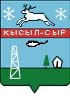 Саха Республикатын«Булуу улууhун (оройуонун)»«Кыhыл-Сыыр»муниципальнай тэриллиитэ678214, Саха Республиката, Булуу улууhа,Кыhыл-Сыыр бohуэлэгэ ул. Ленина 12б                     тел. (41132) 20-208, факс 20-208e-mail: admksyr@mail.ruУУРААХ«25» декабря 2017г.№ 169ГлаваМО «посёлок Кысыл-Сыр»М.Ш.КалимуллинПриложение№1к Постановлению Администрации МО «посёлок Кысыл-Сыр» №____от «___»__________201___г.Приложение№2к Постановлению Администрации МО «посёлок Кысыл-Сыр» №____от «___»__________201___г.